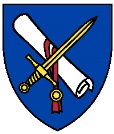 Vojenský ústřední archivPilotů 217/12, Praha 6 – Ruzyně, PSČ 161 00, datová schránka hjyaavkČj. MO 107977/2018-211100	Praha 13. dubna 2018 	Počet listů: 1PanIng. Lubomír Vlček LubomirVlcek@seznam.cz Československá domobrana v Itálii, sdělení  K Vaší žádosti ohledně dokumentů Vám Vojenský historický archiv sděluje následující: Zpravodaj Svazu čsl. domobrany z Itálie v našem archivu uložen není. V této souvislosti Vám doporučujeme se obrátit na Vojenský historický ústav Praha (VHÚ Praha), U Památníku 2, 130 05, Praha 3 – Žižkov, muzeum@army.cz. V našem archivu jsou uloženy pouze seznamy domobranců podle útvarů, praporů. Jedná se však o fond nezpracovaný, tedy badatelsky nepřístupný. V současné době probíhá revize tohoto fondu. V budoucnu (výhledově v příštím roce) je plánována digitalizace těchto seznamů a pak budou zpřístupněny online na našich webových stránkách.  Zpracovala: Mgr. Erika Mrhalová,  973 213 339. 	Mgr. Josef Žikeš 	ředitel 	  v. r. 